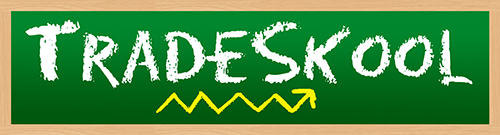 Name: ________________________						Date:__________Fill in the blank to find what kind of superfood B. Rock is._ S P _ _G_ SL _ M O __ R O _ C _ L IB _ E _What is B. Rock’s second most powerful vitamin?MagnesiumFolateVitamin K ManganeseWhat vitamin has less power than the B. Rock’s second most powerful vitamin? Vitamin B6FolateVitamin KThiaminRewrite to uncover B. Rock’s most powerful vitamin. Hint: It’s written backwards! NivalfobirC NimativK NimativEtalofWhat is B. Rock’s second most powerful mineral?PotassiumIronManganeseCalciumWhich Mineral is more powerful than B. Rock’s second most powerful mineral? PhosphorusPotassiumCopperManganeseRewrite to discover B. Rock’s third most powerful mineral. Hint: It’s written backwards!SurohpsohpEsenagnamMuisengamMuissatopB. Rock is on the ________________ team.Herb Fruit LegumeVegetableWhat does B. Rock’s superpower help with?Antioxidants Bone HealthSwellingCataractsWhat is the serving size on B. Rock’s trading card? 2 Heads1 Ounce1 Cup, Chopped3 CupsIf you had double B. Rock’s size, how many calories would you have?66		336223Fill in the blank to discover what continent B. Rock is from._M_R _ I _ AE _R_ _ E A _ I _, _F R I_ A_ O _ T_   A _ _R I _ ASolve the math equation in order to find B. Rock’s correct energy.15 + 266 ÷ 140 - 98 x 8       14. Which altered state does Tradeskool suggest to maximize B. Rock’s flavor?FrozenTossed in a Fruit SaladAdd to TacosSteamed and Sprinkled with Lemon Juice and Sea SaltWhat is the main body part used in B. Rock’s special move?Legs AbsArmsShoulders